ПОЛОЖЕНИЕ                                                                         о приеме граждан на обучение по образовательным программам начального общего, основного общего и среднего общего образования                                           в МБОУ Вельяминовская  СОШ им. Л.С. Филина1. Настоящее Положение о приеме граждан на обучение по образовательным программам начального общего, основного общего и среднего общего образования (далее — Положение) разработано в соответствии с: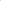 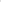 -с частью 8 статьи 55 Федерального закона от 29 декабря 2012 г. № 273-03 «Об образовании в Российской Федерации» (Собрание законодательства Российской Федерации, 2012, № 53, ст. 7598; 2019, № 30, ст. 4134); 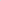 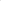 -подпунктом 4.2.21 пункта 4 Положения о Министерстве просвещения Российской Федерации, утвержденного постановлением Правительства Российской Федерации от 28 июля 2018 г. № 884 (Собрание законодательства Российской Федерации, 2018, № 32, ст. 5343);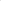 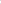 -Порядком приема граждан на обучение по образовательным программам начального общего, основного общего и среднего общего образования, утвержденным приказом Министерства просвещения Российской Федерации         от 2 сентября 2020 г. № 458;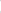 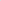 -Федеральным законом от 2 декабря 2019 г. № 411-ФЗ «О внесении изменений в статью 54 Семейного кодекса Российской Федерации и статьей 67 Федерального закона ”06 образовании в Российской Федерации”,- Уставом МБОУ Вельяминовская СОШ им. Л.С. Филина1. Настоящее Положение регламентирует прием граждан РФ (далее ребенок, дети) в МБОУ  Вельяминовская СОШ им. Л.С. Филина для обучения по образовательным программам начального общего, основного общего и среднего общего образования (далее — основные общеобразовательные программы).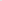 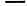 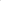 2. прием на обучение по основным общеобразовательным программам  за счет бюджетных ассигнований федерального бюджета, бюджетов субъектов Российской Федерации и местных бюджетов проводится на общедоступной основе, если иное не предусмотрено Федеральным законом от 29 декабря 2012г. №273-ФЗ «Об образовании в Российской Федерации (далее – Федеральный закон)З. Прием иностранных граждан и лиц без гражданства, в том числе соотечественников, проживающих за рубежом, в общеобразовательные организации на обучение по основным общеобразовательным программам за счет бюджетных ассигнований федерального бюджета, бюджетов субъектов Российской Федерации и местных бюджетов осуществляется в соответствии с международными договорами Российской Федерации, Федеральным законом и настоящим Положением.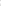 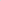 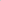 Образовательная организация обеспечивает прием детей, проживающих на  закрепленной территории  района, подлежащих обучению и имеющих право на получение образования соответствующего уровня.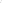 Образовательная организация размещает на своем информационном стенде и официальном сайте в информационно-телекоммуникационной сети ”Интернет” (далее - сеть Интернет) распорядительный акт органа местного самоуправления муниципального района о закреплении образовательных организаций за соответственно конкретными территориями муниципального района в течение 10 календарных дней с момента его издания.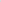 Получение начального общего образования в общеобразовательной организации начинается по достижении детьми возраста шести лет и шести месяцев при отсутствии противопоказаний по состоянию здоровья, но не позже достижения ими возраста восьми лет. По заявлению родителей (законных представителей) детей учредитель общеобразовательной организации вправе разрешить прием детей в общеобразовательную организацию на обучение по образовательным программам начального общего образования в более раннем или более позднем возрасте.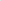 В первоочередном порядке предоставляются места в общеобразовательной организации детям, указанным в абзаце втором части 6 статьи 19 Федерального закона от 27 мая 1998 г. 76-ФЗ ”О статусе военнослужащих", по месту жительства их семей (Собрание законодательства Российской Федерации, 1998, N 22, ст. 2331; 2013, 27, ст. 3477).В первоочередном порядке также предоставляются места в общеобразовательной организации по месту жительства независимо от формы собственности детям, указанным в части 6 статьи 46 Федерального закона от 7 февраля 2011 Г. N З-ФЗ ПОЛИЦИИ“ (Собрание законодательства Российской Федерации, 2011, N 7, ст. 900; 2013, N 27, ст. 3477), детям сотрудников органов внутренних дел, не ЯВЛЯЮЩИХСЯ сотрудниками ПОЛИЦИИ (Часть 2 статьи 56 Федерального закона от 7 февраля 2011 г.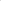  З-ФЗ ”О полиции“ (Собрание законодательства Российской Федерации, 2011, N 7, ст. 900; 2015, 7, ст. 1022), и детям, указанным в части 14 статьи З Федерального закона от 30 декабря 2012 г. N 283-ФЗ ”О социальных гарантиях сотрудникам некоторых федеральных органов исполнительной власти и внесении изменений в законодательные акты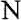 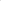 Российской Федерации“ (Собрание законодательства Российской Федерации, 2012, ТЧ 53, ст. 7608; 2013, 27, ст. 3477).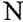 З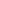 Прием на обучение в общеобразовательную организацию проводится на принципах равных условий приема для всех поступающих, за исключением лиц, которым в соответствии с Федеральным законом предоставлены особые права (преимущества) при приеме на обучение (часть 1 статьи 55 Федерального закона от 29 декабря 2012 г. 273-ФЗ ”06 образовании в Российской Федерации“ (Собрание законодательства Российской Федерации, 2012, 53, ст. 7598).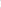 Проживающие в одной семье и имеющие общее место жительства дети имеют право преимущественного приема на обучение по образовательным программам начального общего образования в образовательную организацию, в которых обучаются их братья и (или) сестры (Часть 3.1 статьи 67 Федерального закона от 29 декабря 2012 г. 273-ФЗ образовании в Российской Федерации“ (Собрание законодательства Российской Федерации, 2012, 53, ст. 7598; 2019, Ты 49, ст. 6970).Дети с ограниченными возможностями здоровья принимаются на обучение по адаптированной образовательной программе начального общего, основного общего и среднего общего образования (далее - адаптированная образовательная программа) только с согласия их родителей (законных представителей) и на основании рекомендаций психолого-медико-педагогической КОМИССИИ (Часть З статьи 55 Федерального закона от 29 декабря 2012 г. N 273-ФЗ ”06 образовании в Российской Федерации“ (Собрание законодательства Российской Федерации, 2012, 53, ст. 7598).Прием в общеобразовательную организацию осуществляется в течение всего учебного года.В приеме в образовательную организацию может быть отказано только по причине отсутствия в ней свободных мест, за исключением случаев, предусмотренных частями 5 и 6 статьи 67 и статьей 88 Федерального закона. В случае отсутствия мест в образовательной организации родители (законные представители) ребенка для решения вопроса о его устройстве в другую общеобразовательную организацию обращаются непосредственно в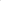 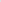 управление образования (Часть 4 статьи 67 Федерального закона от 29 декабря 2012 г. 273-ФЗ ”06 образовании в Российской Федерации“ (Собрание законодательства Российской Федерации, 2012, N 53, ст. 7598).МБОУ Вельяминовская  СОШ  им. Л.С. Филина с целью проведения организованного приема детей в первый класс размещает на своем информационном стенде и официальном сайте в сети Интернет информацию:о количестве мест в первых классах не позднее 10 календарных дней с момента издания распорядительного акта, указанного в пункте 5 Положения; о наличии свободных мест в первых классах для приема детей, не проживающих на закрепленной территории, не позднее 5 июля текущего года.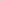 14, Прием заявлений о приеме на обучение в первый класс для детей, указанных в 7 и 9 Положения, а также проживающих на закрепленной территории, начинается 1 апреля текущего года и завершается 30 июня текущего года.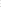 Руководитель общеобразовательной организации издает распорядительный акт о приеме на обучение детей, указанных в абзацепервом настоящего пункта, в течение З рабочих дней после завершения приема заявлений о приеме на обучение в первый класс.Для детей, не проживающих на закрепленной территории, прием заявлений о приеме на обучение в первый класс начинается 6 июля текущего года до момента заполнения свободных мест, но не позднее 5 сентября текущегогода.Образовательная организация, закончив прием в первый класс всех детей, указанных в 7 и 9 Положения, а также проживающих на закрепленной территории, осуществляет прием детей, не проживающих на закрепленной территории, ранее 6 июля текущего года.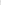 Организация индивидуального отбора при приеме в образовательную организацию для получения основного общего и среднего общего образования с углубленным изучением отдельных учебных предметов или для профильного обучения допускается в случаях и в порядке, которые предусмотрены законодательством субъекта Российской Федерации (Часть 5 статьи 67 Федерального закона от 29 декабря 2012 г. N 273-ФЗ ”06 образовании в Российской Федерации“ (Собрание законодательства Российской Федерации, 2012, N 53, ст. 7598).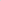 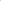 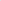 При приеме на обучение общеобразовательная организация знакомит родителей (законных представителей) с Уставом, со сведениями о дате предоставления и регистрационном номере лицензии на осуществление образовательной деятельности, свидетельством о государственной аккредитации, с образовательными программами и другими документами, регламентирующими организацию и осуществление образовательной деятельности, права и обязанности обучающихся. При проведении приема на конкурсной основе поступающему предоставляются также информация о проводимом конкурсе и об итогах его проведения деятельности, права и обязанности обучающихся (Часть 2 статьи 55 Федерального закона от 29 декабря 2012 г. N 273-ФЗ образовании в Российской Федерации“ (Собрание законодательства Российской Федерации, 2012, 53, ст. 7598).При приеме на обучение по имеющим государственную аккредитацию образовательным программам начального общего и основного общего образования выбор языка образования, изучаемых родного языка из числа языков народов Российской Федерации, в том числе русского языка как родного языка, государственных языков республик Российской Федерации осуществляется по заявлению родителей (законных представителей) детей (Часть 6 статьи 14 Федерального закона от 29 декабря 2012 г. N 273-ФЗ ”06 образовании в Российской Федерации“ (Собрание законодательства Российской Федерации, 2012, N 53, ст. 7598; 2018, N 32, ст. 5110).18, Прием на обучение по основным общеобразовательным программам осуществляется по личному заявлению родителя (законного представителя) ребенка или поступающего, реализующего право, предусмотренное пунктом 1 части 1 статьи 34 Федерального закона (Собрание законодательства Российской Федерации, 2012,№53, ст. 7598).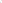 Заявление о приеме на обучение и документы для приема на обучение, указанные в 22 Положения, подаются одним из следующих способов: лично в общеобразовательную организацию; через операторов почтовой связи общего пользования заказным письмом с уведомлением о вручении; в электронной форме (документ на бумажном носителе, преобразованный в электронную форму путем сканирования или фотографирования с обеспечением машиночитаемого распознавания его реквизитов) посредством электронной почты общеобразовательной организации или электронной информационной системы общеобразовательной организации, в том числе с использованием функционала официального сайта общеобразовательной организации в сети Интернет или иным способом с использованием сети Интернет; с использованием функционала (сервисов) региональных порталов государственных и муниципальных услуг, являющихся государственными информационными системами субъектов Российской Федерации, созданными органами государственной власти субъектов Российской Федерации (при наличии).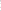 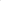 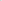 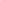 Общеобразовательная организация осуществляет проверку достоверности сведений, указанных в заявлении о приеме на обучение, и соответствия действительности поданных электронных образов документов. При проведении указанной проверки общеобразовательная организация вправе обращаться к соответствующим государственным информационным системам, в государственные (муниципальные) органы и организации.В заявлении о приеме на обучение родителем (законным представителем) ребенка или поступающим, реализующим право, предусмотренное пунктом 1 части 1 статьи 34 Федерального закона (Собрание законодательства Российской Федерации, 2012, 53, ст. 7598), указываются следующие сведения: фамилия, имя, отчество (при наличии) ребенка; дата рождения ребенка; адрес места жительства и (или) адрес места пребывания ребенка; фамилия, имя, отчество (при наличии) родителя(ей) (законного(ых) представителя(ей) ребенка; адрес места жительства и (или) адрес места пребывания родителя(ей) (законного(ых) представителя(ей) ребенка; адрес(а) электронной почты, номер(а) телефона(ов) (при наличии) родителя(ей) (законного(ых) представителя(ей) ребенка; о наличии права внеочередного, первоочередного или преимущественного приема; о потребности ребенка на обучении по адаптированной образовательной программе и (или) в создании специальных условий для организации обучения и воспитания обучающегося с ограниченными возможностями здоровья в соответствии с заключением психолого-медико-педагогической комиссии (при наличии) или инвалида (ребенка-инвалида) в соответствии с индивидуальной программой реабилитации; согласие родителя(ей) (законного(ых) представителя(ей) ребенка на обучение ребенка по адаптированной образовательной программе (в случае необходимости обучения ребенка по адаптированной образовательной программе); язык образования (в случае получения образования на родном языке из числа языков народов Российской Федерации или на иностранном языке); родной язык из числа языков народов Российской Федерации (в случае реализации права на изучение родного языка из числа языков народов Российской Федерации, в том числе русского языка как родного языка);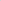 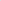 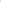 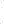 факт ознакомления родителя(ей) (законного(ых) представителя(ей) ребенка с Уставом, со сведениями о дате предоставления и регистрационном номере лицензии на осуществление образовательной деятельности, свидетельством о государственной аккредитации, с образовательными программами и другими документами, регламентирующими организацию и осуществление образовательной деятельности, права и обязанности обучающихся. При проведении приема на конкурсной основе поступающему предоставляются также информация о проводимом конкурсе и об итогах его проведения (Часть 2 статьи 55 Федерального закона от 29 декабря 2012 г. 273-ФЗ ”06 образовании в Российской Федерации“ (Собрание законодательства Российской Федерации, 2012, N 53, ст. 7598).согласие родителя(ей) (законного(ых) представителя(ей) ребенка наобработку персональных данных (Часть статьи 6 Федерального закона от 27 толя 2006 г. 152-ФЗ ”О персональных данных“ (Собрание законодательства Российской Федерации, 2006, N 31, ст. 3451; 2017, N 31, ст. 4772).Образец заявления о приеме на обучение размещается общеобразовательной организацией на информационном стенде и официальном сайте в сети Интернет.Для приема родитель(и) (законный(ые) представитель(и) ребенкапредставляют следующие документы:копию документа, удостоверяющего личность родителя (законного представителя) ребенка; копию свидетельства о рождении ребенка или документа, подтверждающего родство заявителя; копию документа, подтверждающего установление опеки или попечительства (при необходимости); копию документа о регистрации ребенка или поступающего по месту жительства или по месту пребывания на закрепленной территории или справку о приеме документов для оформления регистрации по месту жительства (в случае приема на обучение ребенка, проживающего на закрепленной территории, или в случае использования права преимущественного приема на обучение по образовательным программам начального общего образования); справку с места работы родителя(ей) (законного(ых) представителя(ей) ребенка (при наличии права внеочередного или первоочередного приема на обучение);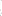 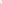 копию заключения психолого-медико-педагогической комиссии (при наличии).При посещении общеобразовательной организации и (или) очном взаимодействии с уполномоченными должностными лицами общеобразовательной организации родитель(и) (законный(ые) представитель(и) ребенка предъявляет(ют) оригиналы документов, указанных в абзацах 2 -5 настоящего пункта.При приеме на обучение по образовательным программам среднего общего образования представляется аттестат об основном общем образовании,выданный в  установленном порядке (Часть 4 статьи 60 Федерального закона от 29 декабря 2012 г. ТЧ 273-ФЗ ”06 образовании в Российской Федерации“ (Собрание законодательства Российской Федерации, 2012, 53, ст. 7598; 2019, 30, ст, 4134).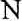 Родитель(и) (законный(ые) представитель(и) ребенка, являющегося иностранным гражданином или лицом без гражданства, дополнительно предъявляет(ют) документ, подтверждающий родство заявителя(ей) (или законность представления прав ребенка), и документ, подтверждающий право ребенка на пребывание в Российской Федерации.Иностранные граждане и лица без гражданства все документы представляют на русском языке или вместе С заверенным в установленном порядке (Статья 81 Основ законодательства Российской Федераци о нотариате (Ведомости Съезда народных депутатов Российской Федерации и Верховного Совета Российской Федерации, 1993, ты 10, ст. 357) переводом на русский язык.Не допускается требовать представления других документов в качестве основания для приема на обучение по основным общеобразовательным программам.Родитель(и) (законный(ые) представитель(и) ребенка имеют право по своему усмотрению представлять другие документы.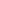 Факт приема заявления о приеме на обучение и перечень документов, представленных родителем(ями) (законным(ыми) представителем(ями) ребенка или поступающим, регистрируются в журнале приема заявлений о приеме на обучение в общеобразовательную организацию. После регистрации заявления о приеме на обучение и перечня документов, представленных родителем(ями) (законным(ыми) представителем(ями) ребенка, родителю(ям) (законному(ым) представителю(ям) ребенка или поступающему выдается документ, заверенный подписью должностного лица общеобразовательной организации, ответственного за прием заявлений о приеме на обучение и документов, содержащий индивидуальный номер заявления о приеме на обучение и перечень представленных при приеме на обучение документов.Общеобразовательная организация осуществляет обработку полученных в связи с приемом в общеобразовательную организацию персональных данных поступающих в соответствии с требованиями законодательства Российской Федерации в области персональных данных (Часть 1 статьи 6 Федерального закона от 27 июля 2006 г. 152-ФЗ « о персональных данных“ (Собрание законодательства Российской Федерации, 2006, 31, ст, 3451; 2017, ТЧ 31, ст. 4772).Руководитель общеобразовательной организации издает распорядительный акт о приеме на обучение ребенка в течение 5 рабочих дней после приема заявления о приеме на обучение и представленных документов, за исключением случая, предусмотренного пункта 14 Положения.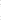 На каждого ребенка, принятого в общеобразовательную организацию, формируется личное дело, в котором хранятся заявление о приеме на обучение и все представленные родителем(ями) (законным(ыми) представителем(ями) ребенка документы (копии документов).«Согласовано»Председатеть профкома________/Т.Ф. Исакова  / «15»  сентября 2020 г. «Утверждаю»     Директор школы  _________/Л.В. Филина /                                                                      «15» сентября 2020г. 